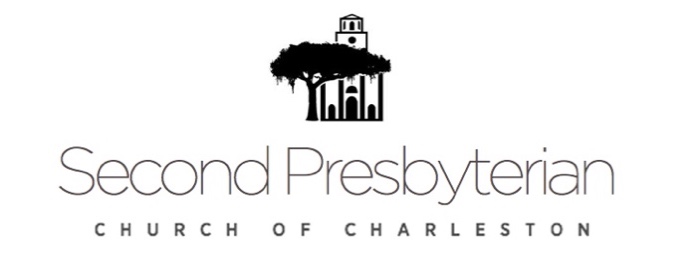 This is God's House - All are Welcome “Meeting people at their point of need, Inviting all into a dynamic relationship with Christ” June 17, 2018		10:00 a.m.Today’s flowers are given by Ralph and Tina Smith in celebration of their 46th anniversaryPrelude	Hymn Stylings	Dan Coates*Processional HymnHoly, Holy, Holy! Lord God Almighty!  Early in the morning our song shall rise to Thee;Holy, Holy, Holy!  Merciful and mighty!  God in three Persons, blessed Trinity.WELCOME AND ANNOUNCEMENTSLeader: This is the day the Lord hath made. 	     Response: Let us rejoice and be glad in it!GATHERING AROUND THE WORDCall to Worship		Psalm 63:1-4, 7-8Leader:	O God, you are my God; eagerly I seek you;People:	My soul thirsts for you, my flesh faints for you, as in a barren and dry land where 		there is no water.Leader:	Therefore I have gazed upon you in your holy place, that I might behold your 		power and your glory.People:	For your loving-kindness is better than life itself; my lips shall give you praise.Leader:	So I will bless you as long as I live and lift up my hands in your name.People:	For you have been my helper, and under the shadow of your wings I will rejoice.Leader:	My soul clings to you; your right hand holds me fast. People:	O God, you are our God; eagerly we seek you.*Hymn	As the Deer Pants for the Water/ I Love You, Lord	#626, 627InvocationLord's Prayer		(Unison)Our Father, who art in heaven, hallowed be Thy name.  Thy kingdom come, Thy will be done on earth as it is in heaven.  Give us this day our daily bread and forgive us our trespasses as we forgive those who trespass against us.  Lead us not into temptation, but deliver us from evil.  For Thine is the kingdom, and the power, and the glory, forever.  Amen.CONFESSION OF SIN & ASSURANCE OF PARDONCall to Confession		Based upon Psalm 40Do not withhold your mercy from us, Lord; may your love and truth always protect us.  For troubles surround us, our sins overtake us, and we cannot see.  Be pleased, Lord,  to save us; come quickly to help us.  May all who seek you rejoice and be glad in you.  May we always say, “The Lord be  exalted!”  Yet, we are poor and needy.   You are our help and our deliverer; O God, do not delay.Silent Confession and Assurance of Pardon*Gloria Patri		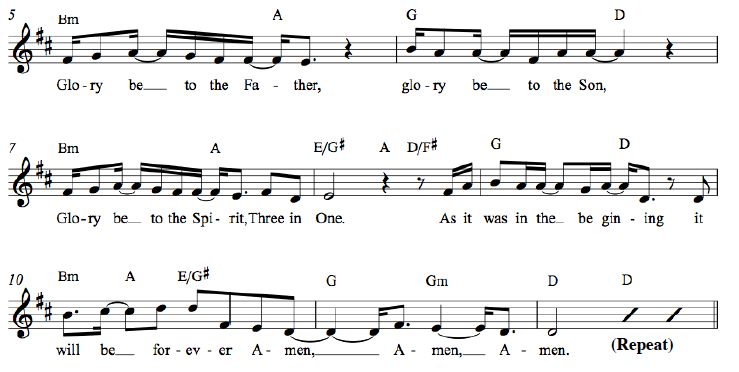 *Affirmation of Faith		Apostles' CreedI believe in God the Father Almighty, Maker of heaven and earth, and in Jesus Christ His only Son our Lord; who was conceived by the Holy Ghost, born of the Virgin Mary, suffered under Pontius Pilate, was crucified, dead, and buried; He descended into hell; the third day He rose again from the dead; He ascended into heaven, and sitteth on the right hand of God the Father Almighty; from thence He shall come to judge the quick and the dead.  I believe in the Holy Ghost; the holy catholic church; the communion of saints; the forgiveness of sins; the resurrection of the body; and the life everlasting.  Amen.PRESENTATION OF TITHES AND OFFERINGSOffertory Anthem	“Like As a Father”	Luigi CherubiniLike as a father, filled with compassion pities all his children,so the Lord hath mercy on those that fear Him.       Psalm 103*Doxology 	Praise God from whom all blessings flow; Praise Him all creatures here below; 		Praise Him above ye heavenly host; Praise Father, Son and Holy Ghost. Amen.	*Prayer of DedicationGod, your mercy, compassion, and peace is extended to the whole world.  We have been charged with the task of sharing this truth.  We bring this offering as pledge of our response to your call to spread the gospel, and to this end we dedicate it in you.  Amen.Time for Children		Ken CarringtonAll children are invited forward and those first grade and younger may go to the Education Building for a time of structured activity.*Hymn	For the Fruit of All Creation	#36Pastoral Prayer of the People PROCLAIMING THE WORDFirst Scripture Reading 	Ezekiel 17:22-24	Page 784Second Scripture Reading 	Mark 4:26-34	Page 38Sermon 	Living Into Your Call, Not Your Can	Rev. Cress Darwin*Closing Hymn	Lord, Dismiss Us With Your Blessing	#546Benediction	Postlude	Variations to the Sicilian Hymn	Benjamin Carr*Please stand, as you are able. Hearing aids and large-print hymnals are available at the back of the sanctuary. INFORMATION/ANNOUNCEMENTSAre you looking for a church home where you can make a difference for the God we serve, and a place where you will be known, nurtured, challenged? We welcome you and invite you to spend some time with us.   seCond family PrayerS – Jim Scott, son-in-law of Dolly Hamlin; Pat Garrett, Laura Denman, Sue Henderson, and Courtney Waring.SIGN UP TODAY FOR VBS – Vacation Bible School is June 24th-28th from 5:30-8:00pm hosted along with Redeemer Presbyterian here at Second Presbyterian. Volunteers and participants can sign up now through June 17th. There are many ways to serve: you can volunteer to teach, lead, provide supplies from our Amazon Wish List, or help with the meals. Find registration forms, a link to the Wish List, and more information at 2ndpc.org/vbs. donate supplies FOR VBS – Consider contributing, if you can, with a donation of any of the supplies on the Amazon Wish List, found at amzn.to/2khByuq or via 2ndpc.org/blog/vbs. It will be greatly appreciated and will directly provide for this exciting and important community event.SECOND EDITION BOOK CLUB – Next month we'll hike light-heartedly through England in The Road to Little Dribbling with author Bill Bryson. Here he revisits some 20 years later his favorite haunts of prior years throwing in entertaining sidelights of English history. Many of us are away in June, so we will next meet at the Schuh’s, 655 North Shore Drive, at 6:30 on Tuesday, July 18th.HANDS OF CHRIST – The Hands of Christ school clothing and supplies event (August 13th & 14th here at Second) needs our members to help- both at our church and at other sites. We will need folks to unload the truck Monday, set up the rooms, and be shopping helpers to go around with each child. Very importantly, Hands of Christ staff will be training some of our members to work with registering the families as they arrive. This will be our fourth year serving as the Downtown Charleston Distribution Center.Sponsor a chair – A few years ago we purchased 15 chairs for the choir loft. Many of these chairs have plaques commemorating their donation, in honor or memory of a specific individual, or given by a family. There are still chairs without plaques and honorees. Please contact Dr. Harlow if you are interested in sponsoring a chair.MEAL TRAIN – Help us stock the church freezer with meals that we can take, as needed, to church members who have lost a loved one, had a baby, been sick, had surgery, or are otherwise in need.greeters and ushers are needed on Sunday mornings. No special experience necessary! Email Tina, skippytsmith@gmail.com, for more information. Sign up quickly and easily at www.2ndpc.org/signup AMAZON SMILE – You can support Second Pres when you shop on Amazon. Use the link: bit.ly/2ndpcsmile or choose to support “Second Presbyterian Church” at smile.amazon.com and Amazon will automatically donate to Second Presbyterian with each purchase you make.Looking ahead…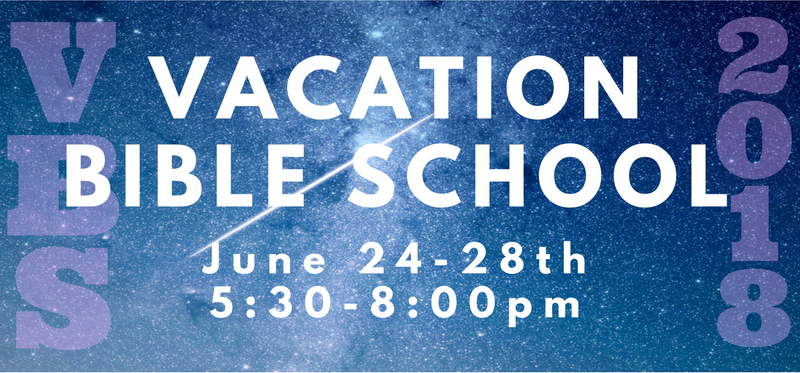 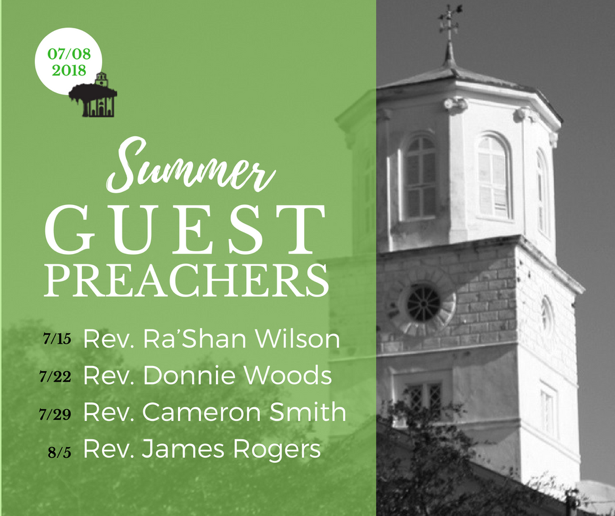 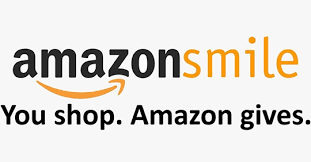 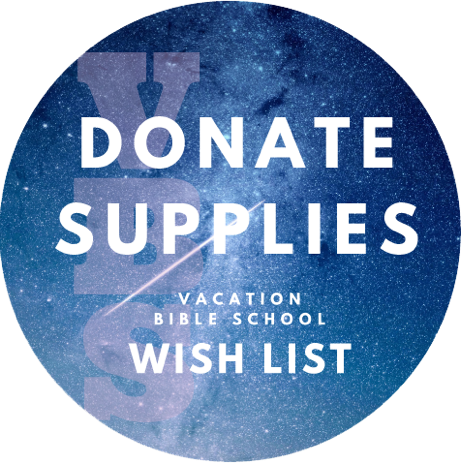 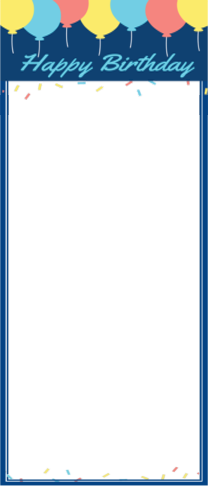 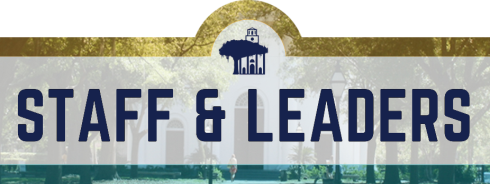 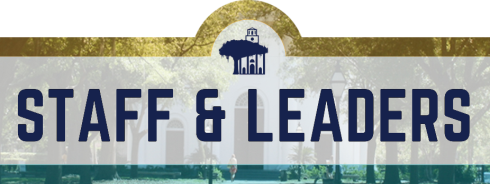 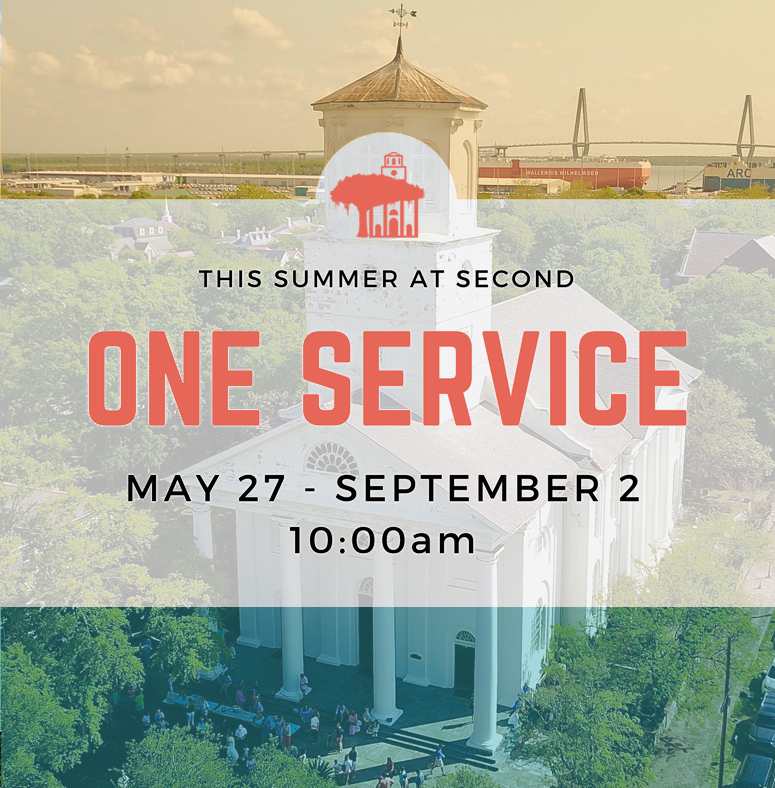 SUNDAY, June 1710:00am – Worship ServiceMONDAY, June 18TUESDAY, June 19  6:00am – Body Pump  Spiritual Ensemble on summer break  7:30pm – Young Professionals (West Ashley)WEDNESDAY, June 20  6:00am – KickboxingTHURSDAY, June 21  6:00am – Body Pump  7:00pm – Young Professionals (Downtown)FRIDAY, June 22SATURDAY, June 2311:00am – Sisters in Serenity GroupSUNDAY, June 2410:00am – Worship Service  5:30pm – Vacation Bible School